Groupe de travail sur le développement juridique du système de Madrid concernant l’enregistrement international des marquesTreizième sessionGenève, 2 – 6 novembre 2015INFORMATIONS CONCERNANT L’EXAMEN DE L’APPLICATION DE L’ARTICLE 9SEXIES.1)B) DU PROTOCOLE RELATIF À L’ARRANGEMENT DE MADRID CONCERNANT L’ENREGISTREMENT INTERNATIONAL DES MARQUESDocument établi par le Bureau internationalIntroductionSelon l’alinéa 1)a) de l’article 9sexies du Protocole relatif à l’Arrangement de Madrid concernant l’enregistrement international des marques (ci-après dénommés respectivement “article 9sexies”, “Protocole” et “Arrangement”), dans les relations mutuelles entre les États parties à la fois aux deux traités du système de Madrid concernant l’enregistrement international des marques, seul le Protocole s’applique.  L’alinéa 1)b) de ce même article rend cependant inopérantes dans ces relations mutuelles deux déclarations, à savoir celles faites en vertu de l’article 5.2) du Protocole concernant l’extension du délai de refus et de l’article 8.7) du Protocole concernant la taxe individuelle.  Il en résulte que dans ces relations mutuelles, le délai de refus standard d’un an et le régime standard d’émoluments supplémentaires et de compléments d’émoluments s’appliquent.  En vertu de l’alinéa 2) de l’article 9sexies, l’Assemblée de l’Union de Madrid doit examiner l’application de l’alinéa 1)b) en vue d’en restreindre la portée ou de l’abroger.À sa dixième session, le Groupe de travail sur le développement juridique du système de Madrid concernant l’enregistrement international des marques (ci-après dénommé “groupe de travail”) a examiné le document MM/LD/WG/10/3 intitulé “Informations concernant l’examen de l’application de l’article 9sexies.1)b) du Protocole relatif à l’Arrangement de Madrid concernant l’enregistrement international des marques”.  Le groupe de travail avait conclu qu’à l’époque, l’article 9sexies.1)b) ne devait être ni abrogé ni restreint et que son application serait examinée par le groupe de travail à l’issue d’une période de trois ans.  Il avait également convenu que tout État membre de l’Union de Madrid ou le Bureau international pouvait proposer que la question soit réexaminée avant la fin de cette période.Le présent document contient des informations actualisées sur l’application de l’alinéa 1)b) de l’article 9sexies du Protocole, et notamment sur la non-application des déclarations faites en vertu de l’article 5.2)b), de l’article 5.2)c) ou de l’article 8.7) du Protocole dans les relations mutuelles entre les États liés à la fois par l’Arrangement et le Protocole.Plus précisément, la première partie du document présente dans les grandes lignes les chiffres relatifs au nombre de désignations inscrites au cours de l’année 2014, ainsi qu’un aperçu du nombre de désignations affectées par l’application de l’alinéa 1)b) de l’article 9sexies, dans le contexte de l’article 5.2) (notification de refus provisoire) et de l’article 8.7) (taxes individuelles) du Protocole.Dans la deuxième partie, le document explique les données en identifiant les parties contractantes concernées par la non-application des déclarations faites en vertu de l’article 5.2) du Protocole suite à l’application de l’alinéa 1)b) de l’article 9sexies.  La troisième partie du document procède au même examen à l’égard de l’article 8.7) du Protocole.La quatrième partie du document présente une analyse de la répartition des taxes (standard) perçues en 2012, 2013 et 2014, résultant de l’application de l’article 9sexies.Enfin, la cinquième partie du document contient une simulation concernant le montant des taxes individuelles qui auraient été payées dans les cas mentionnés dans la quatrième partie si l’article 8.7) du Protocole avait été applicable durant ces années.PartIE I : examen de l’application de l’alinéa 1.B) de l’article 9sexies DU PROTOCOLELes 54 États ci-après sont liés à la fois par l’Arrangement et le Protocole : Albanie (AL), Allemagne (DE), Arménie (AM), Autriche (AT), Azerbaïdjan (AZ), Bélarus (BY), Belgique (BX), Bhoutan (BT), Bosnie-Herzégovine (BA), Bulgarie (BG), Chine (CN), Chypre (CY), Croatie (HR), Cuba (CU), Égypte (EG), Espagne (ES), ex-République yougoslave de Macédoine (MK), Fédération de Russie (RU), France (FR), Hongrie (HU), Iran (République islamique d’) (IR), Italie (IT), Kazakhstan (KZ), Kenya (KE), Kirghizistan (KG), Lesotho (LS), Lettonie (LV), Libéria (LR), Liechtenstein (LI), Luxembourg (BX)2, Maroc (MA), Monaco (MC), Mongolie (MN), Monténégro (ME), Mozambique (MZ), Namibie (NA), Pays-Bas (BX)2, Pologne (PL), Portugal (PT), République de Moldova (MD), République populaire démocratique de Corée (KP), République tchèque (CZ), Roumanie (RO), Saint-Marin (SM), Serbie (RS), Sierra Leone (SL), Slovaquie (SK), Slovénie (SI), Soudan (SD), Suisse (CH), Swaziland (SZ), Tadjikistan (TJ), Ukraine (UA) et Viet Nam (VN).Délai de notification de refus provisoireUne déclaration en vertu de l’article 5.2)b) du Protocole a été faite par 14 des 54 États ci-dessus, parmi lesquels six ont également fait une déclaration en vertu de l’article 5.2)c) du Protocole (voir les paragraphes 21 et 22 ci-dessous).Il est rappelé, brièvement, que selon l’alinéa 2)b) de l’article 5 du Protocole, une partie contractante peut déclarer que, pour les enregistrements internationaux effectués en vertu du Protocole, le délai d’un an pour la notification d’un refus provisoire peut être remplacé par 18 mois.  Selon l’alinéa 2)c), ce délai peut même être prolongé au-delà de 18 mois dans le cas d’un refus de protection fondé sur une opposition.L’année la plus récente pour laquelle des données complètes sont disponibles est 2014.En 2014, il y a eu un total de 342 591 désignations inscrites (enregistrements internationaux et désignations postérieures).  Sur ce nombre, 110 400 étaient des désignations dans lesquelles l’office d’origine ou l’office de la partie contractante du titulaire et l’office de la partie contractante désignée étaient des offices d’États liés à la fois par l’Arrangement et le Protocole.Sur ces 110 400 désignations, il y a eu 40 829 cas dans lesquels une déclaration faite en vertu de l’article 5.2) du Protocole a été rendu inopérante par l’application de l’alinéa 1)b) de l’article 9sexies.Le tableau présenté ci-après regroupe les données concernant les désignations dans les enregistrements internationaux et les désignations postérieures au cours de la période 2012-2014.Tableau I : Désignations dans lesquelles une déclaration faite en vertu de l’article 5.2) du Protocole (délai de notification de refus provisoire) a été rendue inopérante (2012 – 2014)TaxesSur les 54 États susmentionnés au paragraphe 9, 15 ont fait une déclaration en vertu de l’article 8.7) du Protocole (voir le paragraphe 28 ci-dessous).Il est rappelé, brièvement, que selon l’article 8.7) du Protocole, une partie contractante peut déclarer que, à l’égard de chaque enregistrement international dans lequel elle est désignée, ainsi qu’à l’égard du renouvellement d’un tel enregistrement international, elle souhaite recevoir une taxe individuelle.En 2014, il y a eu au total 626 364 désignations inscrites au titre d’enregistrements internationaux nouvellement inscrits, de désignations postérieures ou du renouvellement d’enregistrements internationaux existants.  Sur ce nombre, 295 227 concernaient des désignations dans lesquelles l’office d’origine ou l’office de la partie contractante du titulaire et l’office de la partie contractante désignée étaient des offices d’États liés à la fois par l’Arrangement et le Protocole. Sur ces 295 227 désignations, il y a eu 105 172 cas dans lesquels une déclaration faite en vertu de l’article 8.7) du Protocole a été rendue inopérante par l’application de l’alinéa 1)b) de l’article 9sexies.Le tableau présenté ci-après regroupe les données concernant les désignations dans les enregistrements internationaux, les désignations postérieures et les renouvellements au cours de la période 2012-2014.Tableau II : Désignations dans lesquelles une déclaration faite en vertu de l’article 8.7) du Protocole (taxes individuelles) a été rendue inopérante (2012 – 2014)Partie II : examen de la non-application des déclarations faites en vertu de l’article 5.2)b) et de l’article 5.2)c) du Protocole – désignations inscrites en 2014, dans lesquelles de telles déclarations ont été rendues inopérantesLes 14 États ci-après, liés à la fois par l’Arrangement et le Protocole, ont fait une déclaration en vertu de l’article 5.2)b) du Protocole, portant le délai de refus à 18 mois : Arménie, Bélarus, Bulgarie, Chine, Chypre, Iran (République islamique d’), Italie, Kenya, Pologne, Saint-Marin, Slovaquie, Suisse, Tadjikistan et Ukraine.Sur ces 14 États, les six États ci-après ont également fait une déclaration en vertu de l’article 5.2)c) du Protocole, prolongeant le délai de refus au-delà de 18 mois en cas de refus fondé sur une opposition : Chine, Chypre, Iran (République islamique d’), Italie, Kenya et Ukraine.Il a déjà été noté ci-dessus que, en 2014, en conséquence de l’application de l’alinéa 1)b) de l’article 9sexies, 40 829 désignations ont été soumises au délai standard de 12 mois pour la notification d’un refus provisoire.Les offices d’origine des États ci-après ont généré près de 72% des désignations inscrites en 2014 dans lesquelles une déclaration en vertu de l’article 5.2) du Protocole a été rendue inopérante : Allemagne (19%), France (14%), Fédération de Russie (11%), Italie (10%), Chine (9%) et Suisse (9%).  En outre, en ce qui concerne les parties contractantes désignées, les États ci-après ont représenté plus de 73% des désignations inscrites en 2014 dans lesquelles une déclaration en vertu de l’article 5.2) du Protocole a été rendue inopérante : Chine (23%), Suisse (17%), Ukraine (13%), Bélarus (10%), Italie (6%) et Pologne (5%).Le tableau III ci-dessous présente, à l’égard des parties contractantes concernées, le nombre de désignations inscrites en 2014 dans lesquelles une déclaration faite en vertu de l’article 5.2) du Protocole a été rendue inopérante.  Les lignes indiquent le nombre de désignations par office d’origine.  Les colonnes indiquent les parties contractantes désignées.  Par exemple, si l’on prend la première ligne, on peut voir que l’Office de l’Allemagne a été l’office d’origine dans 7568 de ces désignations au total.  Sur ces désignations, l’Office de la Chine a été l’office d’une partie contractante désignée dans 1962 cas, l’Office de la Suisse dans 2418 cas, et ainsi de suite.Dans ce tableau, les lignes et les colonnes sont disposées dans l’ordre décroissant de valeurs totales.  Ainsi, en 2014, l’Office de l’Allemagne a été l’office d’origine dans le plus grand nombre de ces désignations, c’est-à-dire dans lesquelles une déclaration faite en vertu de l’article 5.2) du Protocole a été rendue inopérante.  En outre, la Chine a été la partie contractante la plus souvent désignée en ce qui concerne ces désignations.Tableau III : Désignations inscrites en 2014, dans lesquelles une déclaration faite en vertu de l’article 5.2) du Protocole a été rendu inopérantePar souci d’exhaustivité, le tableau ci-après présente des données relatives aux désignations inscrites en 2014 concernant des États liés à la fois par l’Arrangement et le Protocole, dans lesquelles l’office de la partie contractante désignée n’a pas fait de déclaration en vertu de l’article 5.2) du Protocole.  Au total, 69 571 de ces désignations ont été inscrites en 2014, entre des États liés à la fois par l’Arrangement et le Protocole.  La présentation utilisée dans le tableau suivant est semblable à celle utilisée dans le tableau III.Tableau IV : Désignations concernant des États liés à la fois par l’Arrangement et le Protocole, inscrites en 2014, dans lesquelles l’office de la partie contractante désignée n’a pas fait de déclaration en vertu de l’article 5.2) du ProtocolePartie III : examen de la non-application des déclarations faites en vertu de l’article 8.7) du Protocole – nouvelles désignations et désignations renouvelées, inscrites en 2014, dans lesquelles des déclarations faites en vertu de l’article 8.7) du Protocole ont été rendues inopérantesLes 15 États ci-après, liés à la fois par l’Arrangement et le Protocole, ont fait une déclaration en vertu de l’article 8.7) du Protocole, exigeant le paiement de taxes individuelles : Arménie, Bélarus, Benelux, Bulgarie, Chine, Cuba, Italie, Kenya, Kirghizistan, République de Moldova, Saint-Marin, Suisse, Tadjikistan, Ukraine et Viet Nam.Il a déjà été noté ci-dessus que, en 2014, en conséquence de l’application de l’alinéa 1.b) de l’article 9sexies, 105 172 nouvelles désignations et désignations renouvelées ont donné lieu au paiement de taxes standard au lieu de taxes individuelles.Les offices d’origine des États ci-après ont généré 81% des désignations, inscrites ou renouvelées en 2014, dans lesquelles une déclaration en vertu de l’article 8.7) du Protocole a été rendue inopérante : Allemagne (22%), France (19%), Italie (11%), Suisse (10%), Benelux (7%), Fédération de Russie (6%) et Chine (5%).  En outre, en ce qui concerne les parties contractantes désignées, les États ci-après ont représenté plus de 70% des désignations inscrites ou renouvelées en 2014, dans lesquelles une déclaration en vertu de l’article 8.7) du Protocole a été rendue inopérante : Suisse (16%), Chine (15%), Italie (10%), Benelux (10%), Ukraine (10%) et Bélarus (7%).Le tableau V ci-dessous présente, à l’égard des parties contractantes concernées, le nombre de désignations inscrites en 2014 dans lesquelles une déclaration faite en vertu de l’article 8.7) du Protocole a été rendue inopérante.  Les lignes indiquent le nombre de désignations par office d’origine.  Les colonnes indiquent les parties contractantes désignées.  Par exemple, si l’on prend la première ligne, on peut voir que l’Office de l’Allemagne a été l’office d’origine dans 23 705 de ces désignations au total.  Par ailleurs, l’Office de la Suisse a été l’office d’une partie contractante désignée dans 5664 de ces désignations, l’Office de la Chine dans 3777 désignations, et ainsi de suite.Dans ce tableau, les lignes et les colonnes sont disposées dans l’ordre décroissant des valeurs totales.  Ainsi, en 2014, l’Office de l’Allemagne a été l’office d’origine dans le plus grand nombre de ces désignations inscrites en 2014 – c’est-à-dire dans lesquelles une déclaration faite en vertu de l’article 8.7) du Protocole a été rendue inopérante.  En outre, la Suisse a été la partie contractante la plus souvent désignée en ce qui concerne ces désignations.Tableau V : Désignations inscrites ou renouvelées en 2014 dans lesquelles une déclaration faite en vertu de l’article 8.7) du Protocole a été rendue inopérantePar souci d’exhaustivité, le tableau ci-après présente des données relatives aux désignations inscrites en 2014 concernant des États liés à la fois par l’Arrangement et le Protocole, dans lesquelles l’office de la partie contractante désignée n’a pas fait de déclaration en vertu de l’article 8.7) du Protocole.  Au total, 190 055 de ces désignations ont été inscrites en 2014 entre des États liés à la fois par l’Arrangement et le Protocole.  La présentation utilisée dans ce tableau est semblable à celle utilisée dans le tableau V.Tableau VI : Désignations concernant des États liés à la fois par l’Arrangement et le Protocole, inscrites ou renouvelées en 2014, dans lesquelles l’office de la partie contractante désignée n’a pas fait de déclaration en vertu de l’article 8.7) du ProtocolePartie IV : répartition des émoluments et taxes perçus en 2012, 2013 et 2014, résultant de l’application de l’alinéa 1)b) de l’article 9sexies du ProtocoleL’alinéa 1)b) de l’article 9sexies, en rendant inopérantes les déclarations faites en vertu de l’article 8.7) dans les relations mutuelles entre les États liés par l’Arrangement et le Protocole, aboutit à l’application du régime de taxes standard des articles 7.1) et 8.2) du Protocole.Le régime standard des articles 7.1) et 8.2) du Protocole est composé d’un émolument de base, d’un émolument supplémentaire pour chaque classe de la classification internationale en sus de la troisième, et d’un complément d’émolument.Conformément aux alinéas 5) et 6) de l’article 8 du Protocole, les émoluments supplémentaires et les compléments d’émoluments perçus sont répartis entre les parties contractantes intéressées proportionnellement au nombre de désignations reçues et compte tenu d’un coefficient défini à la règle 37 du règlement d’exécution commun à l’Arrangement de Madrid concernant l’enregistrement international des marques et au Protocole relatif à cet Arrangement (ci-après dénommé “règlement d’exécution commun”).En conséquence, en 2012, 2013 et 2014, les États liés par l’Arrangement et le Protocole, qui ont fait une déclaration en vertu de l’article 8.7) du Protocole, au lieu de recevoir les montants hypothétiques correspondant aux taxes individuelles contenues dans la simulation au tableau X ci-après, ont perçu respectivement 11,73, 11,27 et 11,04 millions de francs suisses correspondant à leur part dans les émoluments supplémentaires et les compléments d’émoluments perçus eu égard aux désignations dans lesquelles l’office d’origine était l’office d’un État également lié par les deux traités.  Ces montants figurent plus précisément dans les tableaux VII, VIII et IX ci-après.Tableau VII : Répartition des taxes standard, perçues en 2012, pour lesquelles une déclaration en vertu de l’article 8.7) du Protocole a été rendue inopéranteTableau VIII : Répartition des taxes standard, perçues en 2013, pour lesquelles une déclaration en vertu de l’article 8.7) du Protocole a été rendue inopéranteTableau IX : Répartition des taxes standard, perçues en 2014, pour lesquelles une déclaration en vertu de l’article 8.7) du Protocole a été rendue inopérantePartie V : simulation de l’abrogation de l’alinéa 1)b) de l’article 9sexies du Protocole – montants hypothétiques des taxes individuelles payables pour 2012, 2013 et 2014Compte tenu du nombre de nouvelles désignations et de désignations renouvelées inscrites en 2012, 2013 et 2014 dans lesquelles une déclaration en vertu de l’article 8.7) du Protocole a été rendue inopérante, le Bureau international a pu simuler l’incidence que ladite déclaration aurait eue sur la répartition des taxes des États concernés si elle avait produit des effets.Cette simulation repose sur l’hypothèse selon laquelle le nombre de désignations et le nombre de classes dans chaque désignation sont identiques.En 2012, 2013 et 2014, en l’absence de l’alinéa 1)b) de l’article 9sexies, les États liés par l’Arrangement et le Protocole qui ont fait une déclaration en vertu de l’article 8.7) du Protocole auraient reçu respectivement 42,33, 42,19 et 38,01 millions de francs suisses au titre des taxes individuelles.Tableau X : Simulation de la répartition des taxes individuelles, sur la base des nouvelles désignations et des désignations renouvelées inscrites en 2012, 2013 et 2014, en supposant que les déclarations en vertu de l’article 8.7) du Protocole produisent des effetsLe Groupe de travail est invité i)	à examiner les informations figurant dans le présent document,ii)	à indiquer s’il recommande à l’Assemblée de l’Union de Madrid de restreindre la portée de l’alinéa 1)b) de l’article 9sexies ou de l’abroger, etiii)	à indiquer s’il est d’accord sur le fait qu’il examinera dorénavant l’application de l’alinéa 1)b) de l’article 9sexies uniquement si un membre de l’Union de Madrid ou le Bureau international en fait expressément la demande.[Fin du document]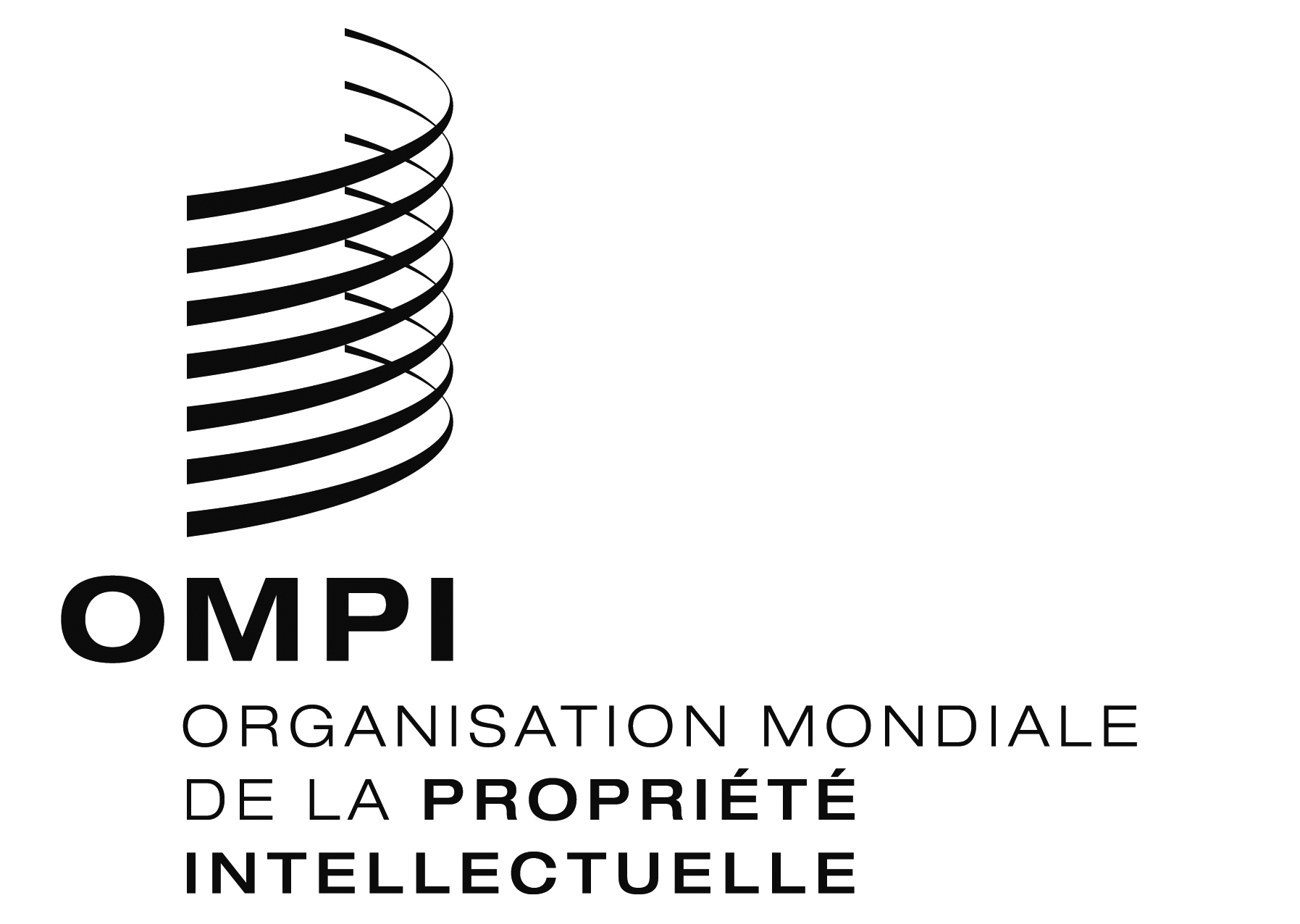 FMM/LD/WG/13/3 MM/LD/WG/13/3 MM/LD/WG/13/3 ORIGINAL : AnglAisORIGINAL : AnglAisORIGINAL : AnglAisDATE : 1er septembre 2015DATE : 1er septembre 2015DATE : 1er septembre 2015AnnéeNombre total de désignations inscritesÉtats liés par un seul traitéÉtats liés par les deux traitésDésignations dans lesquelles une déclaration faite en vertu de l’article 5.2) du Protocole a été rendue inopérante2012328 019193 256134 76349 2432013351 526225 316126 21046 2042014342 591232 191110 40040 829AnnéeNouvelles désignations inscrites 
et désignations renouveléesÉtats liés par les deux traitésDéclaration faite en vertu de l’article 8.7) du Protocole rendue inopérante2012579 083307 812106 2762013620 201308 977107 2662014626 364295 227105 1722014Office désignéOffice désignéOffice désignéOffice désignéOffice désignéOffice désignéOffice désignéOffice désignéOffice désignéOffice désignéOffice désignéOffice désignéOffice désignéOffice désignéTotalOffice d’origineCNCHUABYITPLAMIRTJBGSKSMKECYTotalDE1 9622 41885753628426617031514114414992177577 568FR1 7961 4685802723952381322059610811777139665 689RU5151458658992452524986540420516016171294 415IT1 455859524337071168248121504611781354 112CN04435103755003191764792371581331032561123 801CH1 32606333463101412101801356581134119413 721BX860692330199104781041198446484892362 840AT21342415692110432538223263241651 263ES3281391297948225362351010212825989UA10931025754121114148452542223917HU5727158141111171243151111261019910CZ95811531144510431146841077138880PL94351368635029171135482312543BG6729805429193924310139116411LI5357554815144162910881413371SI22333231422022122220191113290PT1026016922779543681259BY29411606302361099004246SK38193714431022140003164IR21811139619020760138141RS101515719100504011204138LV1410323391383743004140MD227272352060345002124MC302213483612211241109HR1310111118141011212101105AM2141518131602452002102CY2171010128652156085RO16613341020118610282MA1816411751612114178VN35331560304801069KZ9111113230111000052EG5332201801003230SM121082001120000036CU4242023132222130MK05003301013300028AL4340320212212127ME1111111112111115KG2012001040000010BA120020020000007KE700011000000009SD000000000000404KP200000000000002MZ100010000000002MN100000000000001Total9 3927 0995 5564 0362 3852 0112 0271 8721 5561 2771 2606931 00665940 8292014Office désignéOffice désignéOffice désignéOffice désignéOffice désignéOffice désignéOffice désignéOffice désignéOffice désignéOffice désignéOffice désignéTotalOffice d’origineRUKZVNDERSMAAZEGMDFRAutresTotalDE1 70441455205123072323453912955 37210 124CN9863996165611802572184781495285 0699 441CH1 1623713645773643062363562263734 1348 469FR1 32830550142524269618034613304 1328 289IT1 2773522501073212872653052091072 6516 131RU093712733815455539884512583 1826 129BX6861961862092032041421811142001 8704 191AT238383921913238314763691 0121 926UA3012721811717613316169436441 736HU15912710716138613381301037851 712Autres1 5586602564326223303722904073446 15211 422Total9 3994 0713 0163 0022 8852 4922 4812 4602 4422 32135 00269 5712014Office désignéOffice désignéOffice désignéOffice désignéOffice désignéOffice désignéOffice désignéOffice désignéOffice désignéOffice désignéOffice désignéOffice désignéOffice désignéOffice désignéOffice désignéTotalOffice d’origineCHCNITUABXBYVNBGMDAMKGTJSMCUKETotalDE5 6643 7772 2642 2402 4651 5381 1191 09285549150447050239333123 705FR3 9542 9362 8691 4973 2278491 21277442036236634469333022020 053IT2 2702 5011 1641 23077668954749033930529648436816511 625CH2 1171 7201 1261 50074278244146539639034248131520311 021BX1 8371 4031 0937414824283653002592372412761551467 963RU2086283271 0722181 1171713076216416135352977296 593CN5807676405134967732671892273333041492923275 857AT994384562314343195942021375458458432223 520ES5185463942723761801611251121058783127177523 315CZ17514917234515222347237117532819241231 756HU558250227392031411641791645554181641 451PL7913789281762114511897655841111161 325UA3511959312762359191128107952941 138BG478353163351083288837773131020986LI1389987988487595451555148352018884SI563498874573207651494745312687SK2846337427331339171142198437PT9811349205911188108551312337LV121810469461518121310319BY535812896143730281726278MC5344391936916788641671218RO171918281610112849423102200MD731645103795910816192IR1124121481597201824311177HR1616262611265257213531173MA3321407421361111324166RS141019155714032116AM421131711935544197VN53988638117187EG89786496543247385KZ11231321123320111685CY71919299236245182SM151482211411251CU4526234433333247KE711125MK433141225AL343422121124BA736141223AZ1234341311116ME1111111211111110KG2121410KP2144MN13AN1113MZ112SD1Total16 96615 51410 91810 77210 6007 8105 9165 0624 5423 5953 4423 1462 9982 2841 607105 1722014Office désignéOffice désignéOffice désignéOffice désignéOffice désignéOffice désignéOffice désignéOffice désignéOffice désignéOffice désignéOffice désignéTotalOffice d’origineRUDEATFRESRSPTPLHUCZAutresTotalDE3 5633 0782 4011 8971 6281 3761 9661 5201 75918 05037 238FR2 6912 6691 81925751 2012 0171 2321 2561 18215 70832 350CH1 9512 0891 8531 8381 20595586569178177411 96424 966IT2 3411 2481 1521 3591 0731 09093662276068712 19023 458BX1 3711 3068691 4559585907185265725297 10215 996CN1 2078163417976252573834662923076 94812 439RU4612213433052261863462332824 8807 483AT4496823802393651592624944223 4816 933ES5643652654262103581541791653 0035 689CZ388257264176126167983482951 9624 081Autres2 0379036097965731 01738586169087010 68119 422Total16 56210 79610 4719 9719 5767 7067 4817 4747 0726 97795 969190 0552012Compléments d’émolumentsÉmoluments supplémentairesTotal en francs suissesAM417 396,9634 264,55451 661,51BG609 313,9753 189,38662 503,35BX1 063 737,1895 855,231 159 592,41BY837 159,1070 187,73907 346,83CH1 607 220,46142 337,991 749 558,45CN1 663 168,10134 462,091 797 630,19CU263 435,3822 066,95285 502,33IT729 712,6165 737,25795 449,86KG397 349,3032 688,34430 037,64MD495 672,9741 311,14536 984,11SM327 830,0628 850,83356 680,89SY177 838,5912 908,44190 747,03TJ365 475,7630 040,72395 516,48UA1 199 819,18101 073,211 300 892,39VN656 617,4653 622,06710 239,52Total10 811 747,08918 595,9111 730 342,992013Compléments d’émolumentsÉmoluments supplémentairesTotal en francs suissesAM411 516,8330 756,29442 273,12BG612 111,6548 436,78660 548,43BX1 049 839,3984 981,221 134 820,61BY880 955,8467 381,48948 337,32CH1 572 317,59125 468,241 697 785,83CN1 696 580,86126 790,131 823 370,99CU274 905,8220 734,89295 640,71IT717 516,5358 222,87775 739,40KG392 321,6929 676,64421 998,33MD494 808,0236 809,74531 617,76SM309 142,7624 582,89333 725,65SY115 170,837 935,92123 106,75TJ355 166,1926 889,84382 056,03UA1 303 473,4099 761,871 403 235,27VN691 024,9951 232,81742 257,80Total10 876 852,39808 905,3211 274 240,882014Compléments d’émolumentsÉmoluments supplémentairesTotal en francs suissesAM411 860,7533 193,96445 054,71BG585 700,2650 737,04636 437,30BX989 272,2687 277,571 076 549,83BY897 872,1174 852,48972 724,59CH1 540 445,44134 320,791 674 766,23CN1 753 404,44142 599,151 896 003,59CU257 286,9520 884,62278 171,57IT672 732,0259 342,51732 074,53KE262 775,4419 908,32282 683,76KG393 491,1132 590,07426 081,18MD520 958,4841 759,17562 717,65SM283 441,2924 548,23307 989,52TJ362 016,3030 053,72392 070,02UA1 235 918,27103 295,821 339 214,09VN695 358,0455 578,24750 936,28Total10 189 801,14851 599,1811 041 400,32201220132014AM1 014 3781 006 411859 467BG1 220 9551 200 240972 889BX4 648 0334 635 7394 188 606BY5 158 3005 500 0005 038 700CH7 846 7007 661 9007 512 650CN8 739 9118 792 6028 682 010CU478 505489 904378 365IT1 985 7151 938 1381 713 462KEn.d.n.d.227 946KG1 655 2001 590 1801 255 940MD1 580 1021 516 2101 304 321SM537 238396 946363 360SY1 061 113739 271n.d.TJ743 218981 962820 060UA4 690 1114 808 0613 946 960VN979 326939 889754 927Total42 338 80542 197 45338 019 663